Приложение№2Методическая разработка урока по теме: Реформы Петра I (10 класс)Тип урока: семинар «Развернутое собеседование», урок формирования новых знаний с использованием новых информационных технологий.Образовательная цель:Изучая историю российского государства в конце XVII в начале XVIII веков, узнать и осмыслить преобразования Петра Великого и его сподвижников.Познакомиться с фактами, которые доказывают масштабность преобразований Петра I и дают основание потомкам называть Петра не только Первым, но и Великим.Развивающая цель: Закрепить у учащихся навык работы с компьютером.Развивать мышление, умение обобщать, сравнивать, делать выводы.Развивать навыки монологической речиВоспитательная цель:Воспитать любовь к Родине, чувство патриотизма, гордость за свою страну и народ.Межпредметные связи: литература, философия.Оборудование: компьютер, иллюстрации, школьная доска, схемы.План урока.Организационный момент – 2 минуты.Формирование новых знаний по теме: «Реформы Петра I» - 60 минут.Преобразования в экономике.Изменения в сословиях.Реформирование системы государственного управления.Реформы в армии и на флоте.Новое в образовании и культуре.Вывод (в виде сводной таблицы) – 5 мин.IV.Подведение итогов – 5 мин.     V.Домашнее задание – 8 мин.Ход урока.Организационный момент: приветствие, ознакомление с целями урока, инструктаж по технике безопасности при работе на компьютере.Формирование новых знаний по теме «Реформы Петра I»Учитель.Поскольку основой жизни является экономика, то и мы, не нарушая традиций, начнем с этих вопросов.Докажите, что Россия во второй половине XVII века остро нуждалась в решительных переменах в экономике, и для этого созрели все необходимые предпосылки.Выступает учащийся № 1, который накануне семинара получил опережающее задание.Учитель.В чем состояли экономические реформы Петра Великого? Как они повлияли на жизнь России?Выступает учащийся № 2, который самостоятельно готовил это опережающее здание.Задание классу. По ходу урока заполните таблицу «Реформы Петра I». Найдите на мониторе таблицу № 1 и перепишите ее в тетрадь для дальнейшей работы.Вопросы классу по докладам учащихся № 1 и № 2.Какие изменения в экономике произошли при Петре I?Как вы думаете, есть ли связь между экономическими реформами и сословными изменениями в стране? Ответы обоснуйтеУчитель.Безусловно, с реформами в экономике будут тесно связаны и преобразования в системе государственного устройства. Давайте проследим, каким же образом формировались органы управления до Петра I и докажем, что сословно-предствительная монархия нуждалась в преобразованиях.Задание классу.Найдите на мониторе  «Схемы государственного управления» и щелчком «мышки» откройте эти схемы.Один из учащихся делает сравнительный анализ схем государственного управления XIV-XVI в., XVI-XVII в., XVII(нач.) в., утверждая, что в эпоху Петра сословно-представительная монархия сменяется абсолютной. Абсолютизм все больше приобретает черты восточной деспотии, власть самодержца, поистине, безгранична.Задание классу.Не забывайте делать записи в таблице. Учитель.Почему же возникла необходимость реформирования вооруженных сил России в начале XVII в.? Как это происходило, какие последствия имело?Выступает учащийся № 3, который готовил доклад на эту тему (опережающее задание).Задание классу.На мониторе найдите «Армия и флот» и откройте иллюстрации к этому пункту плана.Учитель.Петр I – личность неординарная, яркая, его преобразовательная деятельность была многогранна. Пушкин А.С. говорил о нем: «То мореплаватель, То плотник,То академик,То герой…»Поэтому для Петра I имело принципиально важное значение развитие системы образования, различных направлений культуры и воспитания.Задание классу.Слушая сообщения по этому вопросу продолжайте работать над заполнением таблицы.Выступают учащиеся № 4, 5 с рассказом и анализом изменений в образовании, культуре и быту при Петре I.Вопрос классу.Почему преобразования в быту, осуществленные Петром I,  коснулись только дворянства и практически не затронули крестьян и некоторой части купцов и горожан?III. Вывод по уроку.Вопрос классу.Представьте человека, который уехал из России в начале царствования Петра I и вернулся в завершающий период его правления. Какие перемены в стране ему показались бы значительными? Что бы больше всего его поразило? А что бы он нашел не изменившимся?Фронтальные ответы с места.Задание классу.На мониторе компьютера найдите «Таблица № 2» и откройте ее. Таблица № 2. «Реформы Петра I»Сверьте свои записи в таблице в тетради с таблицей, помещенной на мониторе.IV. Выставление оценок за работу на уроке, ответы на возможные вопросы учащихся.V. Домашнее задание.Откройте на компьютере «Домашнее задание»:Составить кроссворд по теме «Реформы Петра I» (26-30 слов), оформить его в качестве раздаточного материала для урока. Выбрать, какое из четверостиший в большей степени отражает содержание сегодняшнего семинара. Ответ обоснуйте: «Сей шкипер был тот шкипер славный,Кем наша двигнулась земля,Кто придал мощно бег державныйРулю родного корабля» 				А.С. Пушкин«Он молвил: «Мне вас жалко, Вы сгинете вконец;Но у меня есть палка, И я вам всем отец!»» А.К. Толстой Таблица № 1. «Реформы Петра I»Иллюстрации к п.II, 4.В экономикеВ государственном управленииВ вооруженных силахВ области образования и культурыРазвитие мануфактур, увеличение числа наемных работников.Создание СенатаСоздание регулярной армии и военного флотаСоздание казенных общеобразовательных («цифирных») школ и специальных учебных заведений. (Морская академия, школа мате-Указы о приписных и посессионных крестьянах.Создание Коллегийматических и навигацких наук…)Политика меркантилизма.Подчинение церкви государству (Синод)Расширился выпуск учебниковЛиквидация разницы между вотчиной и поместьем.МагистратыВведение гражданского алфавитаУвеличение повинностей крепостных крестьян (подушная подать).Деление страны на губернии. Табель о рангах.Открытие первого музея (Кунсткамера). Первая газета - Ведомости. Ассамблеи. Светское образование для женщин.В экономикеВ государственном управленииВ вооруженных силахВ области образования и культуры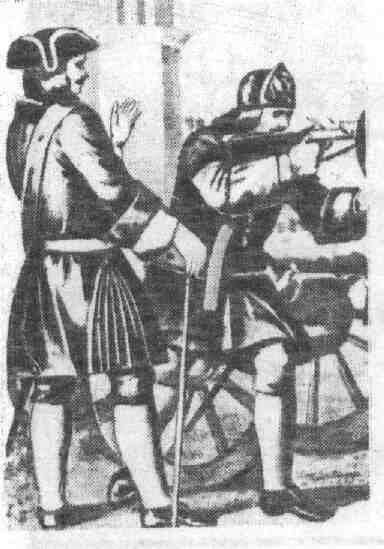 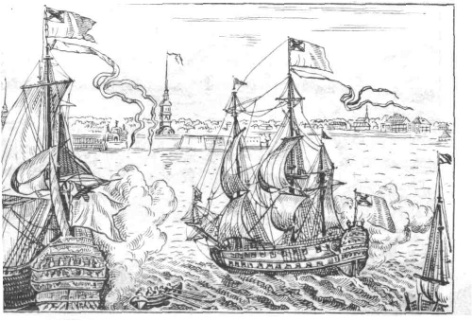 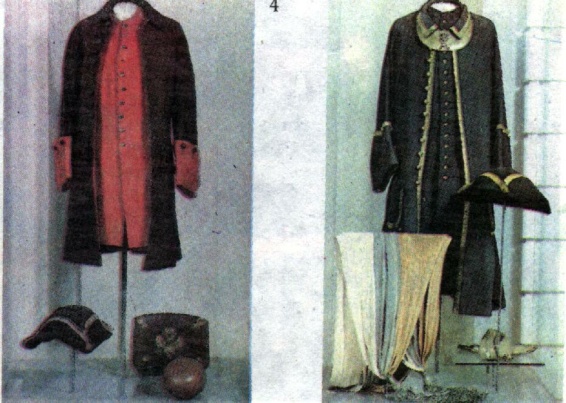 АрмияФлотОбмундирование солдата и полковника